Ek.5.1:29.12:2021/12-05 gün ve sayılı Senato kararı ekidir.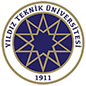 YILDIZ TEKNİK ÜNİVERSİTESİDANIŞMA KURULLARI YÖNERGESİBİRİNCİ BÖLÜMAmaç, Kapsam, Dayanak ve TanımlarAmaç MADDE 1- (1) Bu yönergenin amacı, Yıldız Teknik Üniversitesi bünyesinde oluşturulan Danışma Kurullarının çalışma usul ve esaslarını düzenlemektir. Kapsam MADDE 2- (1) Bu yönerge, Yıldız Teknik Üniversitesi bünyesinde oluşturulan Danışma Kurullarının çalışma usul ve esaslarını kapsar. DayanakMADDE 3 – (1) Bu Yönerge, 2547 sayılı Yükseköğretim Kanunu’nun 14. maddesi ile “Yükseköğretim Kurumlarında Danışma Kurulu Oluşturulmasına İlişkin Yönetmelik” hükümlerine dayanılarak hazırlanmıştır.Tanımlar MADDE 4 – (1) Bu Yönergede geçen; Bölüm Danışma Kurulu: Üniversitenin her bir Enstitü /Bölümde oluşturulan danışma kurullarını, Senato: Yıldız Teknik Üniversitesi Senatosunu, Üniversite: Yıldız Teknik Üniversitesini, Üniversite Danışma Kurulu: Yıldız Teknik Üniversitesi Danışma Kurulunu, Rektör: Yıldız Teknik Üniversitesi Rektörünü, Yönetim Kurulu: Yıldız Teknik Üniversitesi Yönetim Kurulunu İfade eder.İKİNCİ BÖLÜMÜniversite Danışma Kurulunun Oluşumu ve GörevleriOluşumuMADDE 5 – (1) Üniversite Danışma Kurulu; Rektörün başkanlığında, kamu kurum ve kuruluşları temsilcileri ile özel sektör, sivil toplum kuruluşları, kamu kurumu niteliğindeki meslek kuruluşları, uluslararası kuruluşlar ve alanında uzman kişilerden Senato tarafından belirlenen üyelerden oluşur. (2) Kurul, yılda bir kez olağan toplanır. Gerekli görülmesi halinde Başkanın talebi üzerine olağanüstü de toplanabilir. (3) Kurulun sekretaryası Rektörlük tarafından yürütülür.GörevleriMADDE 6 – (1) Üniversite Danışma Kurulu’nun görevleri şunlardır:a) Üniversitenin öncelikle AR-GE ve eğitim-öğretim süreçleri olmak üzere toplumsal katkı ve yönetim süreçlerinin iyileştirilmesi ve geliştirilmesine yönelik yönelik görüş ve önerilerde bulunmak,b) Üniversite Sanayi iş birliğinin geliştirilmesine yönelik görüş ve önerilerde bulunmak,c) Üniversitenin tanınırlığı ve marka değerinin artırılmasına yönelik görüş ve önerilerde bulunmak, ç) Yeni bölüm/program açılması ve ders müfredatlarının güncellenmesine ilişkin görüş ve önerilerde bulunmak.(2) Üniversite Danışma Kurulunun faaliyetleri, Rektörlük tarafından rapor haline getirilerek her yıl en geç Aralık ayı sonuna kadar Yükseköğretim Kuruluna iletir.ÜÇÜNCÜ BÖLÜMBölüm Danışma Kurullarının Oluşumu ve GörevleriOluşumuMADDE 7 – (1) Bölüm Danışma Kurulları; Üniversitenin her bir Enstitü ve bölümü bünyesinde kamu kurum ve kuruluşları temsilcileri ile özel sektör, sivil toplum kuruluşları, kamu kurumu niteliğindeki meslek kuruluşları, uluslararası kuruluşlar ve alanında uzman kişilerden Fakülte/Enstitü Kurulları tarafından belirlenen üyelerden oluşur. (2) Bölüm Danışma Kurullarının başkanlığı Bölüm Başkanı/Enstitü Müdürü tarafından yürütülür.(3) Kurul, yılda en az bir (1) kez olağan toplanır. Gerekli görülmesi halinde Başkanın talebi üzerine olağanüstü de toplanabilir.(4) Kurulun sekretaryası Enstitü Müdürlüğü/Bölüm Başkanlığı tarafından yürütülür.GörevleriMADDE 8- (1) Bölüm Danışma Kurulu’nun görevleri şunlardır: a) Enstitü/Bölümün öncelikle AR-GE ve eğitim-öğretim süreçleri olmak üzere toplumsal katkı ve yönetim süreçlerinin iyileştirilmesi ve geliştirilmesine yönelik yönelik görüş ve önerilerde bulunmak,b) Üniversite-Sanayi iş birliğinin geliştirilmesine yönelik görüş ve önerilerde bulunmak,c) Enstitü/Bölümün tanınırlığı ve marka değerinin artırılmasına yönelik görüş ve önerilerde bulunmak, ç) Ders müfredatlarının güncellenmesine ilişkin görüş ve önerilerde bulunmak.(2) Bölüm Danışma Kurullarının faaliyetleri, Enstitü Müdürlüğü/Bölüm Başkanlığı tarafından en geç Aralık ayı sonuna kadar rapor haline getirilir ve saklanır. DÖRDÜNCÜ BÖLÜMYürürlük ve YürütmeYürürlükMADDE 9- (1) Bu Yönerge, Senato tarafından kabul edildiği tarihte yürürlüğe girer. Yürütme MADDE 10- (1) Bu Yönerge hükümleri, Rektör tarafından yürütülür.